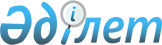 Әйтеке би аудандық мәслихатының 2019 жылғы 28 наурыздағы № 274 "2019 жылға арналған Әйтеке би ауданының ауылдық елді мекендеріне жұмыс істеу және тұру үшін келген денсаулық сақтау, білім беру, әлеуметтік қамсыздандыру, мәдениет, спорт және агроөнеркәсіптік кешен саласындағы мамандарға әлеуметтік қолдау көрсету туралы" шешіміне өзгеріс енгізу туралы
					
			Мерзімі біткен
			
			
		
					Ақтөбе облысы Әйтеке би аудандық мәслихатының 2019 жылғы 22 шілдедегі № 301 шешімі. Ақтөбе облысының Әділет департаментінде 2019 жылғы 26 шілдеде № 6307 болып тіркелді. Мерзімі өткендіктен қолданыс тоқтатылды
      Қазақстан Республикасының 2001 жылғы 23 қаңтардағы "Қазақстан Республикасындағы жергілікті мемлекеттік басқару және өзін-өзі басқару туралы" Заңының 6 бабына, Қазақстан Республикасының 2005 жылғы 8 шілдедегі "Агроөнеркәсіптік кешенді және ауылдық аумақтарды дамытуды мемлекеттік реттеу туралы" Заңының 18 бабының 8 тармағына, Қазақстан Республикасы Үкіметінің 2009 жылғы 18 ақпандағы № 183 "Ауылдық елді мекендерге жұмыс істеу және тұру үшін келген денсаулық сақтау, білім беру, әлеуметтік қамсыздандыру, мәдениет, спорт және агроөнеркәсіптік кешен саласындағы мамандарға әлеуметтік қолдау шараларын ұсыну мөлшерін айқындау туралы" қаулысына және Қазақстан Республикасының 2016 жылғы 6 сәуірдегі "Құқықтық актілер туралы" Заңының 26 бабына сәйкес, Әйтеке би аудандық мәслихаты ШЕШІМ ҚАБЫЛДАДЫ:
      1. Әйтеке би аудандық мәслихатының 2019 жылғы 28 наурыздағы № 274 "2019 жылға арналған Әйтеке би ауданының ауылдық елді мекендеріне жұмыс істеу және тұру үшін келген денсаулық сақтау, білім беру, әлеуметтік қамсыздандыру, мәдениет, спорт және агроөнеркәсіптік кешен саласындағы мамандарға әлеуметтік қолдау көрсету туралы" (нормативтік құқықтық актілерді мемлекеттік тіркеу тізілімінде № 6053 тіркелген, 2019 жылы 22 сәуірде Қазақстан Республикасы нормативтік құқықтық актілерінің эталондық бақылау банкінде электрондық түрде жарияланған) шешіміне мынадай өзгеріс енгізілсін:
      жоғарыда көрсетілген шешімнің 1 тармағының 1) тармақшасы келесі редакцияда жазылсын:
      "1) жүз еселік айлық есептік көрсеткішке тең сомада көтерме жәрдемақы;".
      2. "Әйтеке би аудандық мәслихатының аппараты" мемлекеттік мекемесі заңнамада белгіленген тәртіппен:
      1) осы шешімді Ақтөбе облысы Әділет департаментінде мемлекеттік тіркеуді;
      2) осы шешімді Қазақстан Республикасы нормативтік құқықтық актілерінің электрондық түрдегі эталондық бақылау банкінде ресми жариялауға жіберуді;
      3) осы шешімді Әйтеке би ауданы әкімдігінің интернет-ресурсында орналастыруды қамтамасыз етсін.
      3. Осы шешім оның алғашқы ресми жарияланған күнінен кейін күнтізбелік он күн өткен соң қолданысқа енгізіледі.
					© 2012. Қазақстан Республикасы Әділет министрлігінің «Қазақстан Республикасының Заңнама және құқықтық ақпарат институты» ШЖҚ РМК
				
      Әйтеке би аудандық мәслихатының сессия төрағасы 	А.А. ДошаевӘйтеке би аудандық мәслихатының хатшысы 	Е.Б. Таңсықбаев
